MODELLO N. 2Elezione del Consiglio Regionale - Assemblea legislativa della Liguriae del Presidente della Giunta regionale della LiguriaMODELLO DI VERBALE DI ADESIONEALLA DICHIARAZIONE DI PRESENTAZIONE DI UNA LISTA DI CANDIDATIPER L’ELETTORE O L’ELETTRICECHE NON SIA EVENTUALMENTEIN GRADO DI SOTTOSCRIVERE(Articolo 1, ultimo comma, della legge 17 febbraio 1968, n. 108, e successive modificazioni; art. 28, quarto comma, e articolo 32, quarto comma,del testo unico 16 maggio 1960, n. 570, e successive modificazioni)L’anno ………………………….., addì …………………. del mese di …………………………….., innanzi a me (notaio o segretario comunale o impiegato comunale delegato dal sindaco) nell’ufficio comunale di …………………………………………………., e alla presenza dei signori:	
………………………………………………………………………………………………………………………………………… e…………………………………………………………………………………………………………………………………………1è comparso il sig. ……………………………………………………………………………………….. 1 il quale ha dichiarato di non sapere ovvero di non poter sottoscrivere e di aderire con il presente atto – ai sensi dell’articolo 28, quarto comma, e dell’articolo 32, quarto comma, del testo unico 16 maggio 1960, n. 570, e successive modificazioni – alla dichiarazione di presentazione di una lista circoscrizionale di candidati per l’elezione del Consiglio Regionale - Assemblea legislativa della Liguria che avrà luogo …………………………………………………………………………………………………… 20 …., e recante il seguente contrassegno:	 ………………………………………………………………………………………………………………………………………………………………………………………………………………………………………………………………………………………………………………………………………………………………………………………………………………………………………………………………………………Egli dichiara inoltre di essere iscritto nelle liste elettorali del comune di ………………………………………………………………………………………………………………………………………………………I testimoni indicati nei citati articoli dichiarano, a loro volta, che il predetto è il sig.…………………………………………………………………………………………………………………………………………………………  (cognome, nome, luogo e data di nascita dell’elettore che eventualmente non sia in grado di sottoscrivere)
In fede si rilascia il presente atto che viene letto e sottoscritto da me e dai due testimoni indicati per essere allegato agli atti di presentazione della lista circoscrizionale.(Firma del notaio o del segretario comunale o dell’impiegato comunale)…………………………………………………………………………………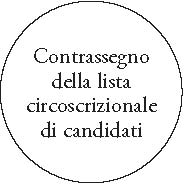 MODELLO N. 2ELEZIONI REGIONALIModello di verbale di adesionealla dichiarazione di presentazione di una lista di candidati per l’elettore o l’elettriceche non sia eventualmente in grado di sottoscrivere